ФЕДЕРАЛЬНОЕ АГЕНТСТВО ЖЕЛЕЗНОДОРОЖНОГО ТРАНСПОРТА Федеральное государственное бюджетное образовательное учреждение высшего образования«Петербургский государственный университет путей сообщенияИмператора Александра I»(ФГБОУ ВО ПГУПС)Кафедра «Информационные и вычислительные системы»РАБОЧАЯ ПРОГРАММА дисциплины«АРХИТЕКТУРА ВЫЧИСЛИТЕЛЬНЫХ СИСТЕМ» (Б1.В.ОД.13) для направления подготовки09.03.01 «Информатика и вычислительная техника»по профилю «Программное обеспечение средств вычислительной техники и автоматизированных систем»  (программа подготовки — академический бакалавриат)Форма обучения — очнаяСанкт-Петербург2016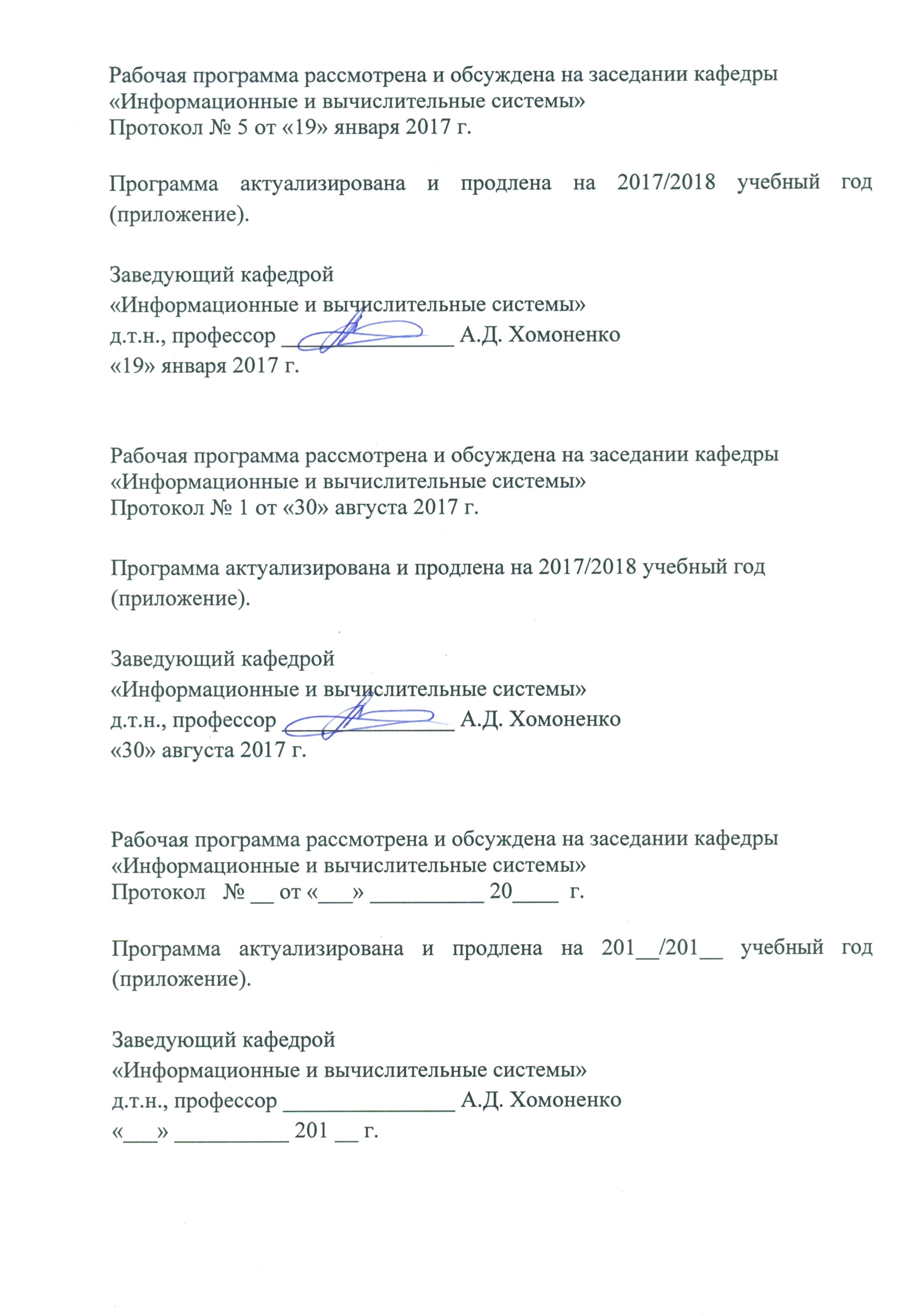 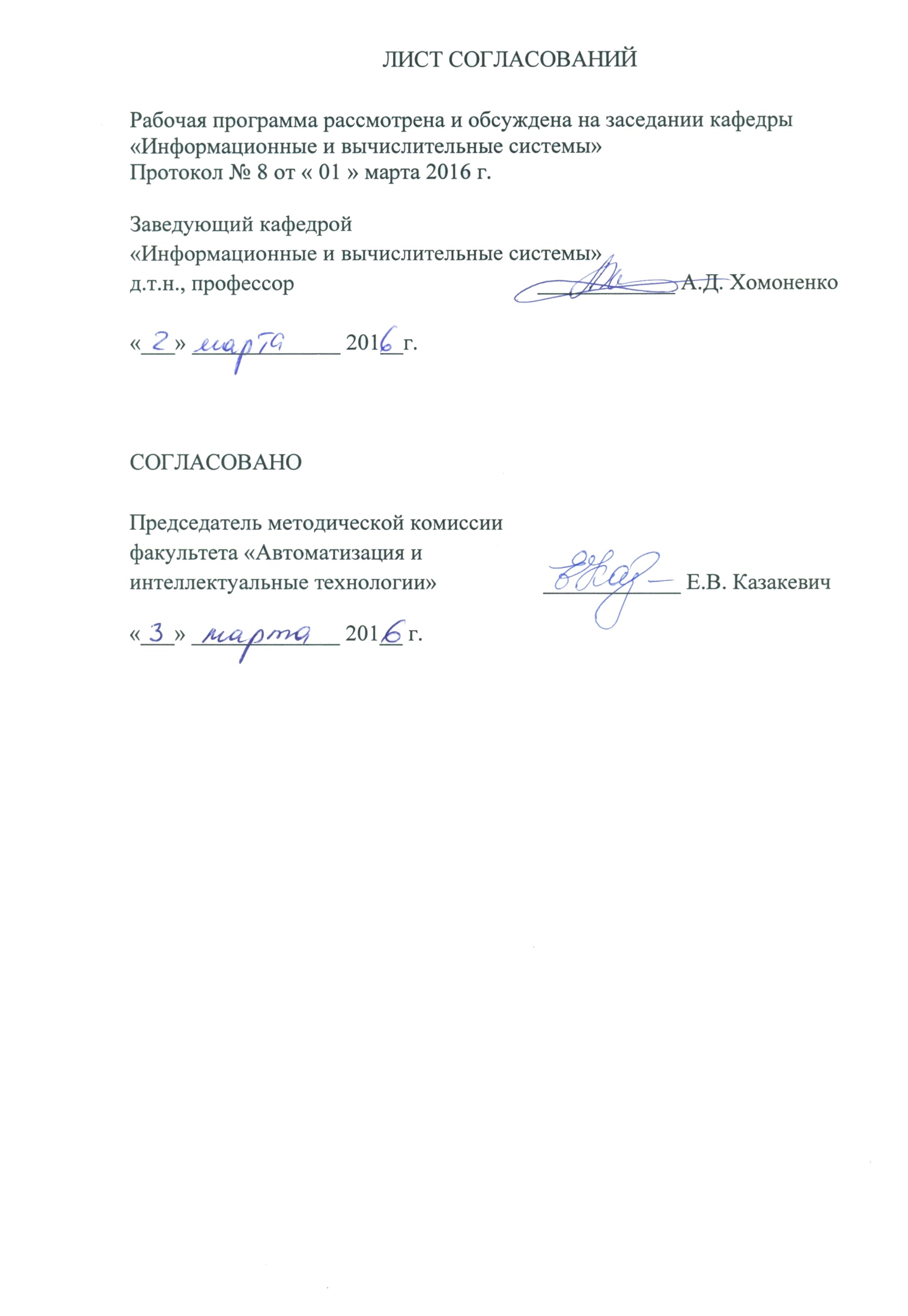 Цель и задачи дисциплиныРабочая программа составлена в соответствии с ФГОС ВО, утвержденным «12» января 2016 г., приказ № 5  по направлению 09.03.01  «Информатика и вычислительная техника» по дисциплине «Архитектура вычислительных систем».     Целью изучения дисциплины «Архитектура вычислительных систем» является получение знаний по основным принципам построения, функционирования и использования современных многомашинных и многопроцессорных вычислительных систем, наработка опыта классификации вычислительных систем, овладение методами и средствами моделирования вычислительных систем, а также получение знаний о физическом строении многопроцессорных вычислительных системах.Для достижения поставленной цели решаются следующие задачи:         - изучение особенностей и видов современных вычислительных систем;        - изучение методологии объектного анализа и проектирования;        - изучение методологии унифицированного процесса;        - проектирование базы данных на основе объектной модели;        - определение качества ИС;	         - знакомство с реинжинирингом  ИС.Перечень планируемых результатов обучения по дисциплине, соотнесенных с планируемыми результатами освоения основной профессиональной образовательной программыПланируемыми результатами обучения по дисциплине являются: приобретение знаний, умений, навыков и/или опыта деятельности.В результате освоения дисциплины обучающийся должен: ЗНАТЬ:     - классификацию информационных систем, структуры, конфигурации информационных систем, общую характеристику процесса проектирования информационных систем.    УМЕТЬ:    - применять информационные технологии при проектировании  информационных систем.     ВЛАДЕТЬ:- методологией использования информационных технологий при создании информационных систем;- языками процедурного и объектного программирования.Приобретенные знания, умения, навыки и/или опыт деятельности, характеризующие формирование компетенций, осваиваемые в данной дисциплине, позволяют решать профессиональные задачи, приведенные в соответствующем перечне по видам профессиональной деятельности в п.2.4 основной профессиональной образовательной программы (ОПОП).Изучение  дисциплины   направлено  на   формирование    следующихобщекультурных компетенций (ОК):- способностью к коммуникации в устной и письменной формах на русском и иностранном языках для решения задач межличностного и межкультурного взаимодействия (ОК-5).          Изучение дисциплины направлено на формирование следующих общепрофессиональных компетенций (ОПК): - способностью инсталлировать программное и аппаратное обеспечение для информационных и автоматизированных систем (ОПК-1).Изучение дисциплины направлено на формирование следующих профессиональных компетенций (ПК), соответствующих виду (видам) профессиональной деятельности, на который (которые) ориентирована программа бакалавриата:       научно-исследовательская деятельность:- способностью обосновывать принимаемые проектные решения, осуществлять постановку и выполнять эксперименты по проверке их корректности и эффективности (ПК-3).Область профессиональной деятельности обучающихся, освоивших данную дисциплину, приведена в п. 2.1 ОПОП.Объекты профессиональной деятельности обучающихся, освоивших данную дисциплину, приведены в п. 2.2 ОПОП.3. Место дисциплины в структуре основной профессиональной образовательной программы        Дисциплина «Архитектура вычислительных систем» (Б1.В.ОД.13) относится  к  вариативной  части   и является   обязательной дисциплиной обучающегося.  4. Объем дисциплины и виды учебной работы5. Содержание и структура дисциплины5.1 Содержание дисциплины5.2. Разделы дисциплины и виды занятий6. Перечень учебно-методического обеспечения для самостоятельной работы обучающихся по дисциплине7. Фонд оценочных средств для проведения текущего контроля успеваемости и промежуточной аттестации обучающихся по дисциплинеФонд оценочных средств по дисциплине «Архитектура вычислительных систем» является неотъемлемой частью рабочей программы и представлен отдельным документом, рассмотренным на заседании кафедры «Информационные и вычислительные системы» и утвержденным заведующим кафедрой.8. Перечень основной и дополнительной учебной литературы, нормативно-правовой документации и других изданий, необходимых для освоения дисциплины8.1 Перечень основной учебной литературы, необходимой для освоения дисциплины1. Свистунов, С.Г. Архитектура вычислительных систем pSeries: учеб. пособие. [Электронный ресурс] — Электрон. дан. — СПб. : ПГУПС, 2015. — 42 с. — Режим доступа: http://e.lanbook.com/book/663912.Киреева, Г.И. Основы информационных технологий: учебное пособие. [Электронный ресурс] / Г.И. Киреева, В.Д. Курушин, А.Б. Мосягин, Д.Ю. Нечаев. — Электрон. дан. — М. : ДМК Пресс, 2010. — 272 с. — Режим доступа: http://e.lanbook.com/book/1148 8.2 Перечень дополнительной учебной литературы, необходимой для освоения дисциплины1. Гома, Х. UML. Проектирование систем реального времени, параллельных и распределенных приложений. [Электронный ресурс] — Электрон. дан. — М. : ДМК Пресс, 2007. — 704 с. — Режим доступа: http://e.lanbook.com/book/12322. Варфоломеев, В.А. Высокопроизводительные вычислительные системы на железнодорожном транспорте. [Электронный ресурс] / В.А. Варфоломеев, Э.К. Лецкий, М.Н. Шамров, В.В. Яковлев. — Электрон. дан. — М. : УМЦ ЖДТ, 2010. — 246 с. — Режим доступа: http://e.lanbook.com/book/41638.3 Перечень нормативно-правовой документации, необходимой для освоения дисциплиныНормативно-правовая документация для изучения дисциплины не требуется.8.4 Другие издания, необходимые для освоения дисциплиныДругие издания, необходимые, для изучения дисциплины, не требуются.9. Перечень ресурсов информационно-телекоммуникационной сети «Интернет», необходимых для освоения дисциплиныЛичный кабинет обучающегося и электронная информационно-образовательная среда. [Электронный ресурс]. – Режим доступа: http://sdo.pgups.ru/ (для доступа к полнотекстовым документам требуется авторизация).  Система Консультант Плюс [Электронный ресурс] – Режим доступа: http://www.consultant.ru;Единое окно доступа к образовательным ресурсам Плюс [Электронный ресурс]– Режим доступа: http://window.edu.ru.10. Методические указания для обучающихся по освоению дисциплиныПорядок изучения дисциплины следующий:Освоение разделов дисциплины производится в порядке, приведенном в разделе 5 «Содержание и структура дисциплины». Обучающийся должен освоить все разделы дисциплины с помощью учебно-методического обеспечения, приведенного в разделах 6, 8 и 9 рабочей программы. Для формирования компетенций обучающийся должен представить выполненные типовые контрольные задания или иные материалы, необходимые для оценки знаний, умений, навыков и (или) опыта деятельности, предусмотренные текущим контролем (см. фонд оценочных средств по дисциплине).По итогам текущего контроля по дисциплине, обучающийся должен пройти промежуточную аттестацию (см. фонд оценочных средств по дисциплине).11. Перечень информационных технологий, используемых при осуществлении образовательного процесса по дисциплине, включая перечень программного обеспечения и информационных справочных системПеречень информационных технологий, используемых при осуществлении образовательного процесса по дисциплине «Методы и средства проектирования информационных систем»:технические средства - персональные компьютеры, проектор; методы обучения с использованием информационных технологий: компьютерные практические занятия.перечень Интернет-сервисов и электронных ресурсов: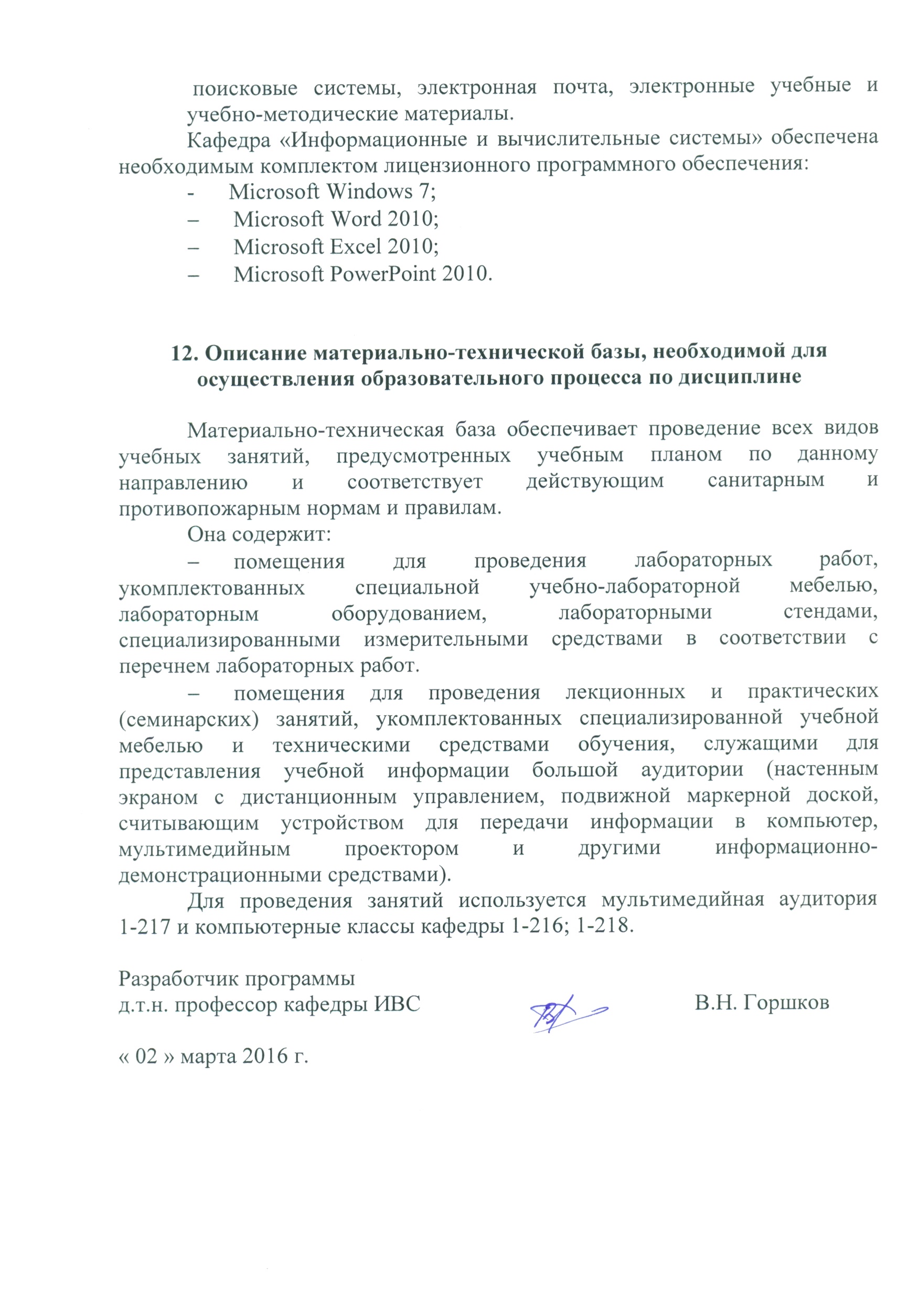 Вид учебной работыВид учебной работыВсего часовсеместрВид учебной работыВид учебной работыVIIIКонтактная работа (по видам учебных занятий)В том числе:  -  лекции (Л)  - лабораторные  работы (ЛР)Контактная работа (по видам учебных занятий)В том числе:  -  лекции (Л)  - лабораторные  работы (ЛР)402020402020Самостоятельная работа  (СРС)6868Контроль3636Форма  контроля знаний      экзаменэкзаменОбщая трудоемкость час/з.е144/4144/4№п/пНаименование раздела дисциплиныСодержание раздела1231Раздел 1. Основные понятия архитектуры вычислительных систем (ВС). Классификация ВСПонятие архитектуры, семантический разрыв, анализ архитектурных принципов Фон Неймана и способы усовершенствования архитектуры ВС, особенности функционирования управляющей ЭВМ. Классификация Флинна, классификация Фенга, классификация Хокни, классификация Дункана. Основные классы современных параллельных компьютеров: массивно-параллельные системы, симметричные мультипроцессорные системы. 2Раздел 2. RISC- и CISC- архитектуры процессоровОтличительные черты RISC- и CISC- архитектур, методы адресации и типы команд, компьютеры со стековой архитектурой, система команд, процессоры с микропрограммным управлением, горизонтальное микропрограммирование, вертикальное микропрограммирование.3Раздел 3. Компьютеры с микропрограммным управлением.Тактирование. Управляющие автоматы. Фрагментация команд. Основные функции управляющего устройства процессора. Понятие микрооперации, микрокоманды и микропрограммы.4Раздел 4. Взаимодействие и управление процессами. Последовательные и параллельные процессы. Языки параллельного программированияПонятие процесса и состояния, управление процессами в многопроцессорном компьютере, управление процессами в однопроцессорном компьютере, форматы таблиц процессов, синхронизация процессов, операции P и V над семафорами, графическое представление процессов, почтовые ящики, монитор Хоара, проблема тупиков, тупик в случае повторно используемых ресурсов. Отношение предшествования процессов, типы параллелизма, направления повышения эффективности компьютеров, предпосылки создания систем параллельного действия. Основные подходы к проектированию языков параллельного программирования, примеры языков параллельного программирования, преобразование последовательных программ в последовательно-параллельные, способы организации мультипроцессорных систем.№ п/пНаименование раздела дисциплиныЛЛРСРС1Раздел 1. Основные понятия архитектуры вычислительных систем (ВС). Классификация ВС66182Раздел 2. RISC- и CISC- архитектуры процессоров66163Раздел 3. Компьютеры с микропрограммным управлением. 44164Раздел 4. Взаимодействие и управление процессами. Последовательные и параллельные процессы. Языки параллельного программирования4418   Итого202068№п/пНаименование разделаПеречень учебно-методического обеспечения1Основные понятия архитектуры вычислительных систем (ВС) и проблемы построения современных ВС. Классификация ВС 1. Свистунов, С.Г. Архитектура вычислительных систем pSeries: учеб. пособие. [Электронный ресурс] — Электрон. дан. — СПб. : ПГУПС, 2015. — 42 с. — Режим доступа: http://e.lanbook.com/book/663912. Киреева, Г.И. Основы информационных технологий: учебное пособие. [Электронный ресурс] / Г.И. Киреева, В.Д. Курушин, А.Б. Мосягин, Д.Ю. Нечаев. — Электрон. дан. — М. : ДМК Пресс, 2010. — 272 с. — Режим доступа: http://e.lanbook.com/book/1148 2RISC- и CISC- архитектуры процессоров.1. Свистунов, С.Г. Архитектура вычислительных систем pSeries: учеб. пособие. [Электронный ресурс] — Электрон. дан. — СПб. : ПГУПС, 2015. — 42 с. — Режим доступа: http://e.lanbook.com/book/663912. Киреева, Г.И. Основы информационных технологий: учебное пособие. [Электронный ресурс] / Г.И. Киреева, В.Д. Курушин, А.Б. Мосягин, Д.Ю. Нечаев. — Электрон. дан. — М. : ДМК Пресс, 2010. — 272 с. — Режим доступа: http://e.lanbook.com/book/1148 3Компьютеры с микропрограммным управлением 1. Свистунов, С.Г. Архитектура вычислительных систем pSeries: учеб. пособие. [Электронный ресурс] — Электрон. дан. — СПб. : ПГУПС, 2015. — 42 с. — Режим доступа: http://e.lanbook.com/book/663912. Киреева, Г.И. Основы информационных технологий: учебное пособие. [Электронный ресурс] / Г.И. Киреева, В.Д. Курушин, А.Б. Мосягин, Д.Ю. Нечаев. — Электрон. дан. — М. : ДМК Пресс, 2010. — 272 с. — Режим доступа: http://e.lanbook.com/book/1148 4Взаимодействие и управление процессами Последовательные и параллельные процессы. Языки параллельного программирования1. Свистунов, С.Г. Архитектура вычислительных систем pSeries: учеб. пособие. [Электронный ресурс] — Электрон. дан. — СПб. : ПГУПС, 2015. — 42 с. — Режим доступа: http://e.lanbook.com/book/663912. Киреева, Г.И. Основы информационных технологий: учебное пособие. [Электронный ресурс] / Г.И. Киреева, В.Д. Курушин, А.Б. Мосягин, Д.Ю. Нечаев. — Электрон. дан. — М. : ДМК Пресс, 2010. — 272 с. — Режим доступа: http://e.lanbook.com/book/1148 